沪质协〔2024〕7号关于开展2024年上海市质量管理小组活动的通知各有关单位：按照《质量强国建设纲要》、《质量强国建设纲要上海实施方案》中关于“推动质量社会共治”的要求，为深入实施《进一步提高产品、工程和服务质量行动方案（2022-2025年）》等相关文件工作要求，依据《上海市质量工作领导小组办公室、市总工会、团市委、市妇联关于开展上海市群众性质量提升活动的指导意见》，按照上海市质量协会（以下简称：上海市质协）2024年重点工作安排，在上海市市场监督管理局等单位的指导和支持下，发挥本市质量专业社会团体切实推动群众性质量提升活动的作用，上海市质协将继续组织开展本年度的质量管理小组活动，现就活动的有关事宜通知如下。一、活动要求1.进一步开展好质量管理小组活动在全市各区、各行业、各集团公司等活动组织推荐单位宣传发动、培育推广下，落实到当前全市各行各业开展的进一步提高产品、工程和服务质量行动中，发挥群团组织优势，扩大基层一线班组和员工活动参与面、覆盖面，广泛开展质量改进、质量创新、技能竞赛等群众性质量活动。2.进一步夯实活动的质量和标准化基础按照中国质量协会本年度推进工作有关要求，进一步推行《质量管理小组活动准则》（T/CAQ10201-2020）团体标准，以标准宣贯、技术辅导与成果评价等活动为抓手，根植企业基层一线，有效高效开展质量管理小组活动。积极倡导将先进质量文化建设、助力企业提升降本增效与质量管理小组活动深度融合、高度契合。3.进一步助力助推重点行业与领域的质量提升工程抓好面上活动覆盖率和普及率的同时，分类推进制造类、市场服务类、非营利性服务类、建设工程类、“专精特新”中小企业类五大领域的活动，重点促进“3+6”重点产业、生产性服务和民生服务业，更要重点帮扶好专精特新民营企业和外商企业的质量提升，发挥各活动推荐单位的推广作用,示范推广好活动的优秀成果和典型经验。4.进一步健全QC小组活动推进机制在有条件、有基础、有意愿的重点区域、重点行业和重点企业中，发挥上海市质协知识与人才的汇聚优势，开放共建共享、规范有序推进，推动质量社会共治、创新活动推进模式，进一步完善成果评价、协同推进培育，促进活动成果的产出和质量提升。二、活动安排活动具体安排，详见附件一“2024年上海市质量管理小组活动具体要求”。三、相关事项1.活动性质质量管理小组活动作为本市群众性质量提升活动之一，按照市质量工作领导小组办公室（市市场监管局）、市总工会、团市委、市妇联4家指导单位的指导意见，由上海市质协组织开展的公益性质量推进活动。2.联系方式联系地址：长宁区泰安路74号   联系部门：会员与质量推进部联 系 人：杨 瑾                 邮    箱：yangjin@saq.org.cn联系电话：021-52588838；18917180961附件：1．2024年上海市质量管理小组活动要求2. 2024年上海市质量管理小组活动报名表3．2024年上海市质量管理小组活动申报表4. 2024年上海市质量管理小组活动成果申报条件5. 2024年上海市质量管理小组活动成果推荐表6. 2024年上海市质量管理小组活动成果统计表7．2024年开展质量管理小组活动推进工作总结备注：1、有关文件和附件、以及往届活动优秀成果案例等均可从上海市质量协会网站（www.saq.org.cn）进入“群众性质量提升”栏目“在线分享”进行浏览。2、在线学习课程，可以从上海市质协网站进入“在线学习”栏目（http://edu.saq.org.cn/），自主选择学习内容。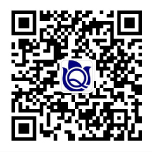 上海市质量协会                                    2024年2月5日扫一扫关注上海市质量协会序号内  容时  间责任单位1活动报名http://shqi.saq.org.cn/2-4月各自愿申报单位2活动推进与成果申报说明会2月底上海市质协3活动成果辅导、培训活动1-12月上海市质协/相关专业机构4成果申报http://shqi.saq.org.cn/2-4月各自愿申报单位5成果推荐http://shqi.saq.org.cn/customer/tjdw/login3-5月各推荐单位6成果评审及推优6-7月上海市质协7活动成果发布8月上海市质协8活动优秀成果交流会9月上海市质协9成果宣传推广9-12月上海市质协主题词:上海市质量协会  质量管理小组活动      通知抄  报:上海市质量工作领导小组办公室(上海市市场监督管理局)上海市总工会 中国共产主义青年团上海市委员会 上海市妇女联合会